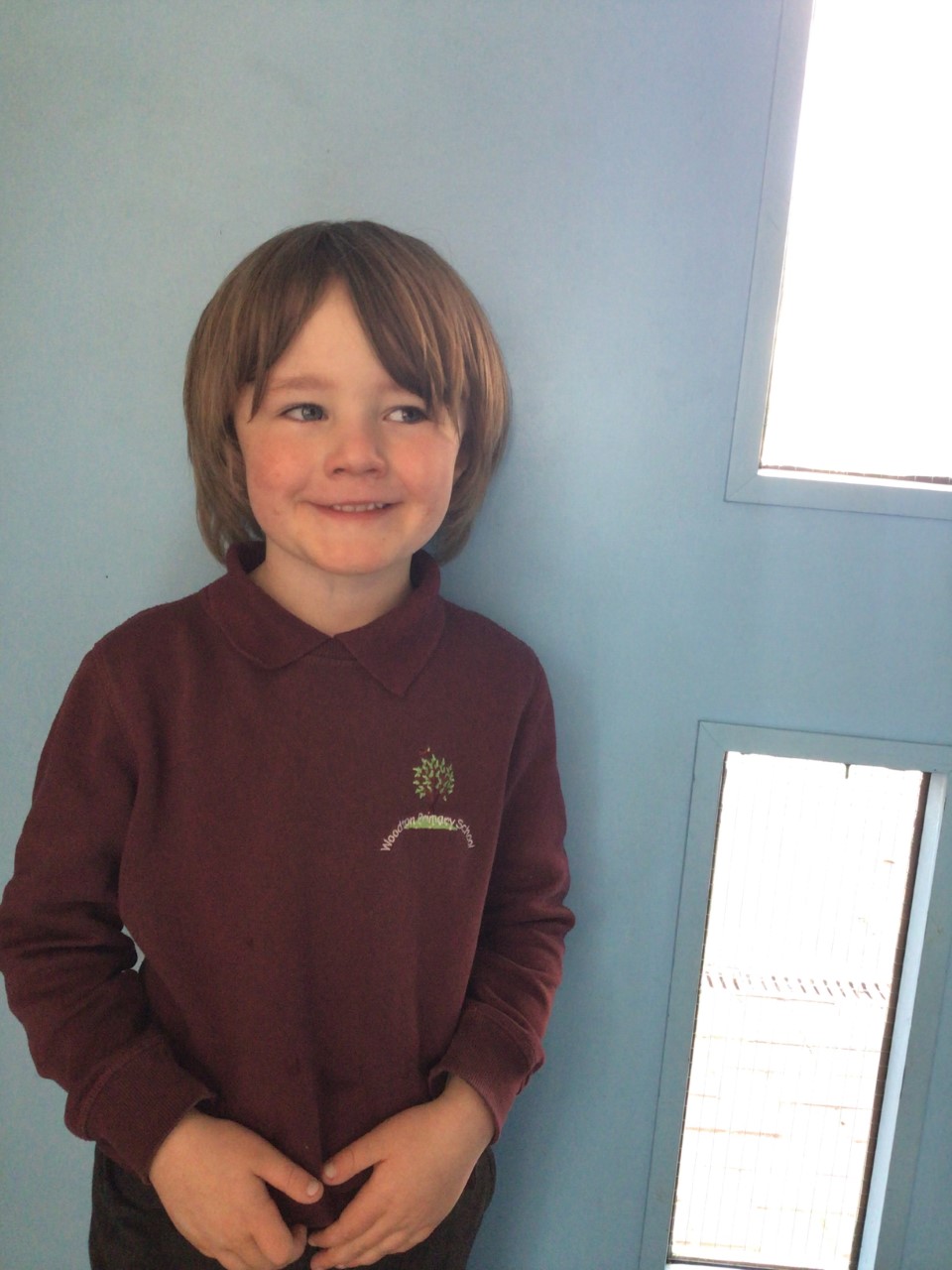 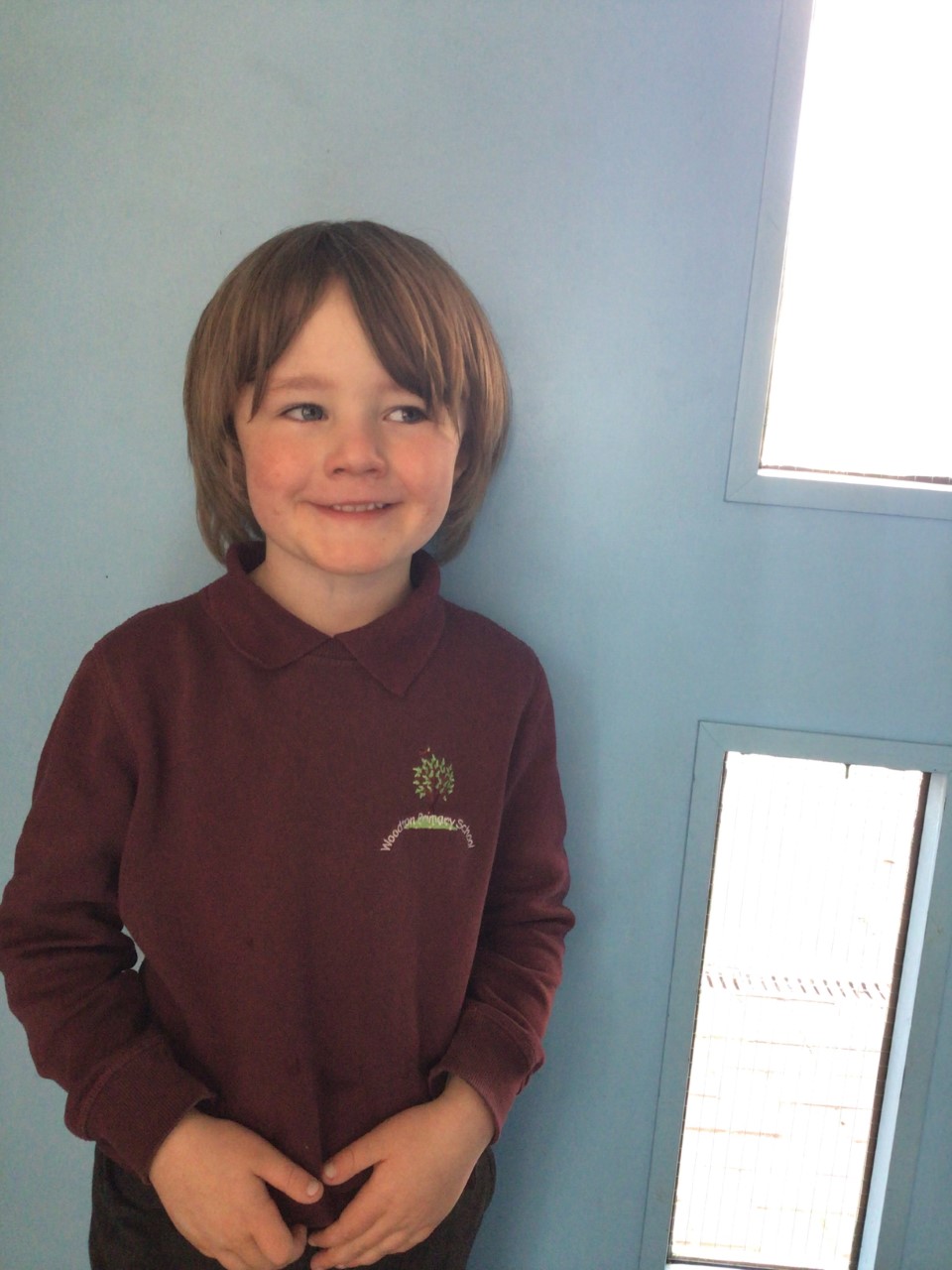 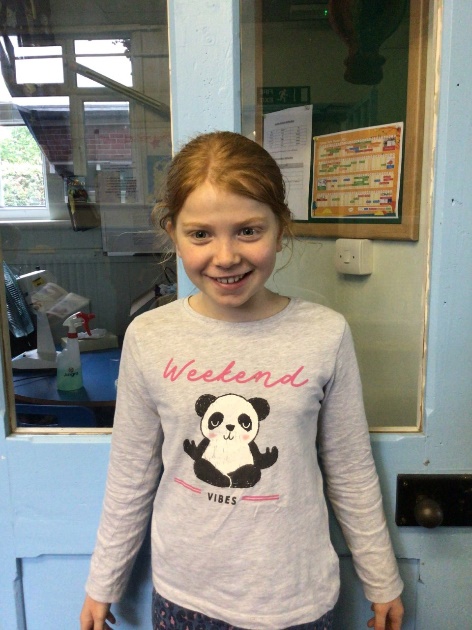 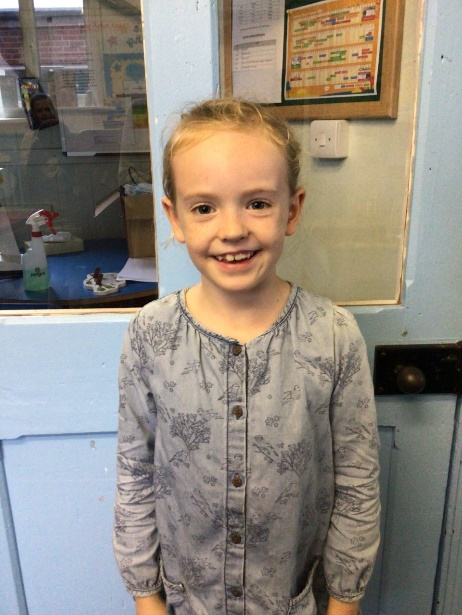 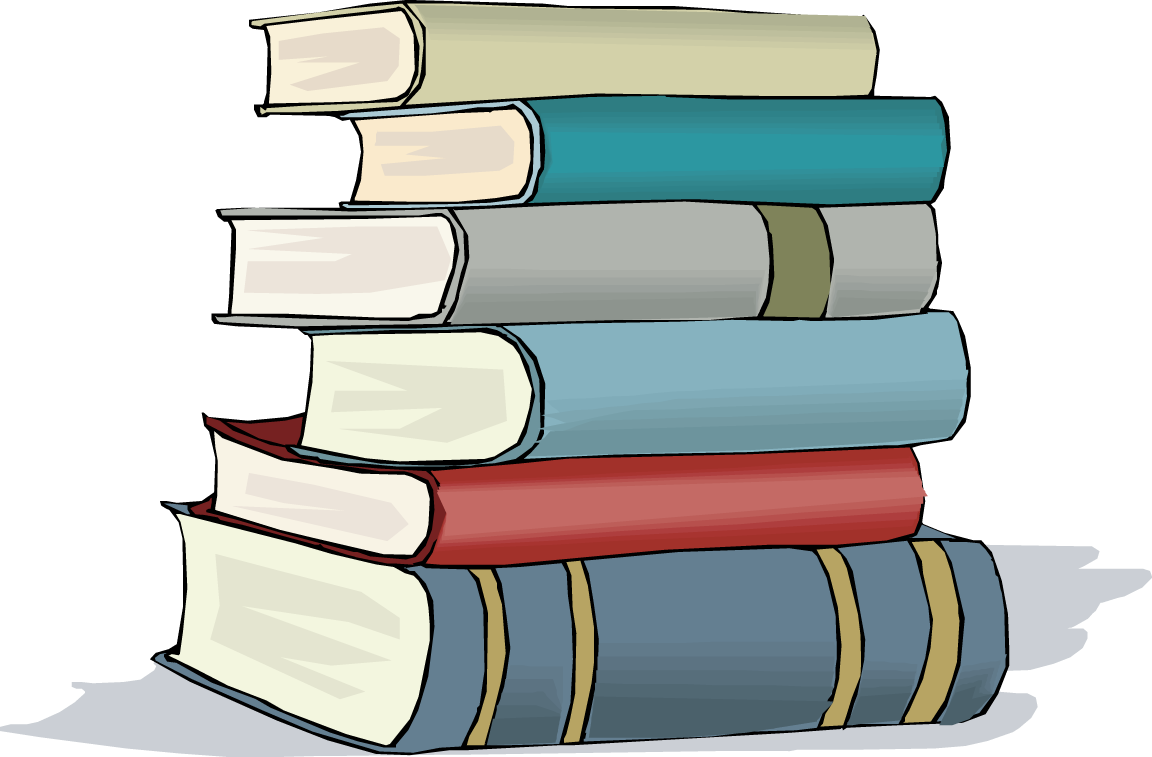 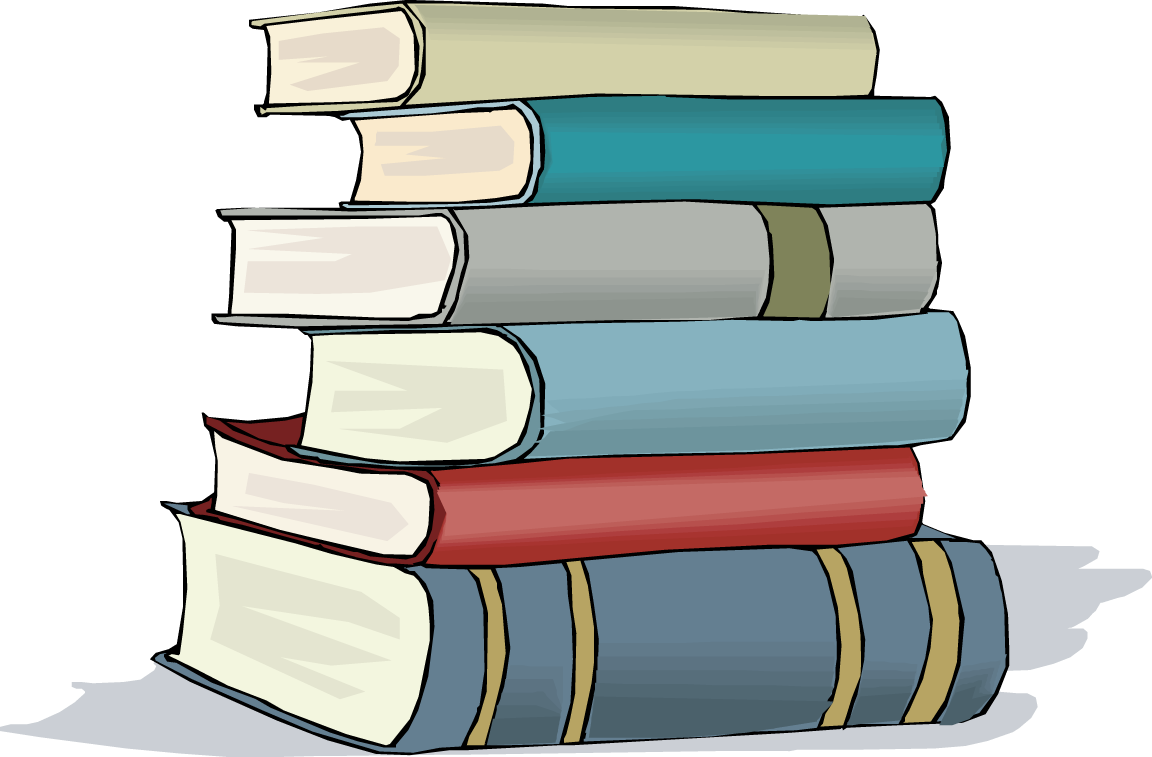 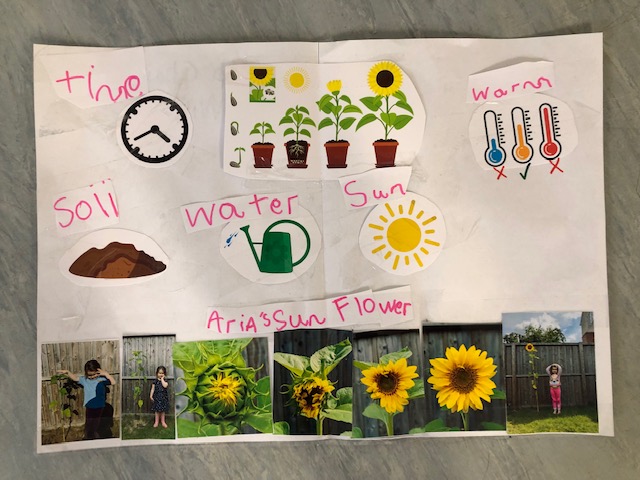 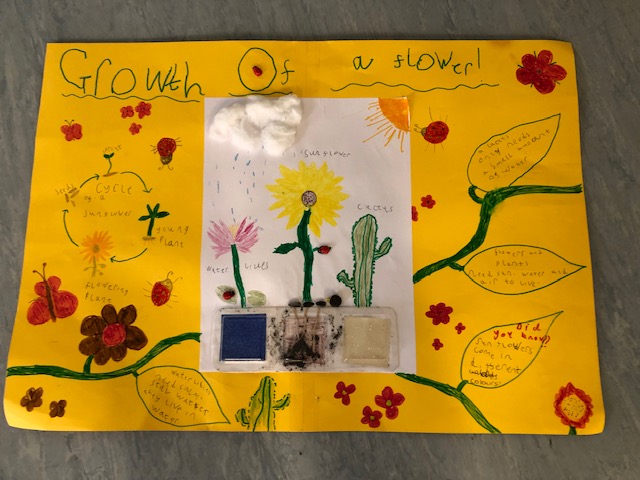 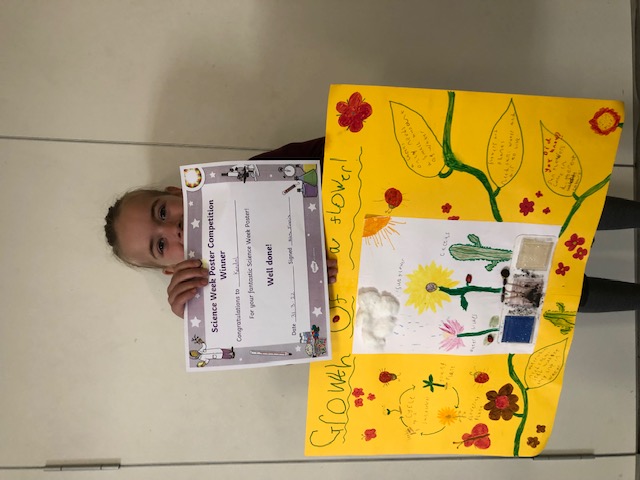 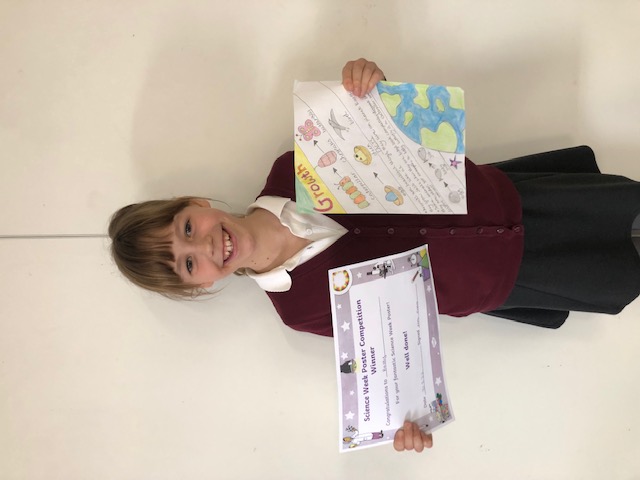 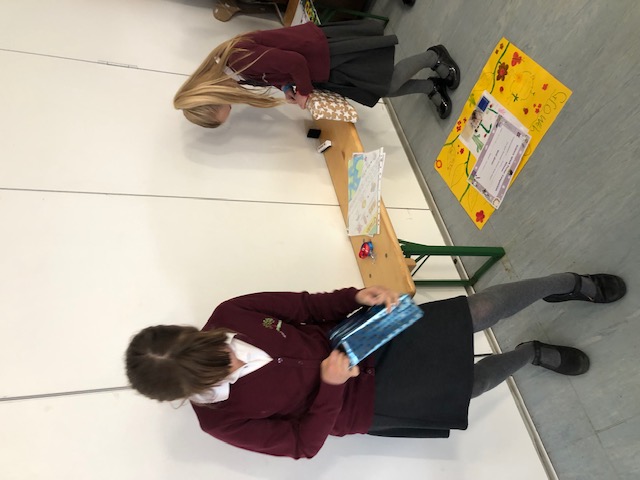 Congratulations to the Science Poster Winners – Aria C, Kendall, Betty and George L.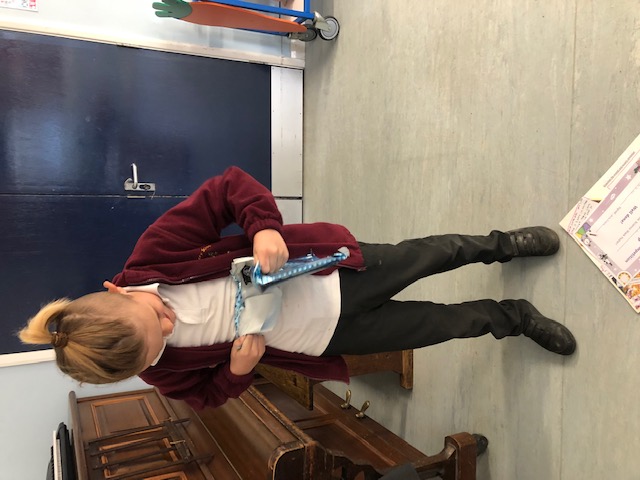 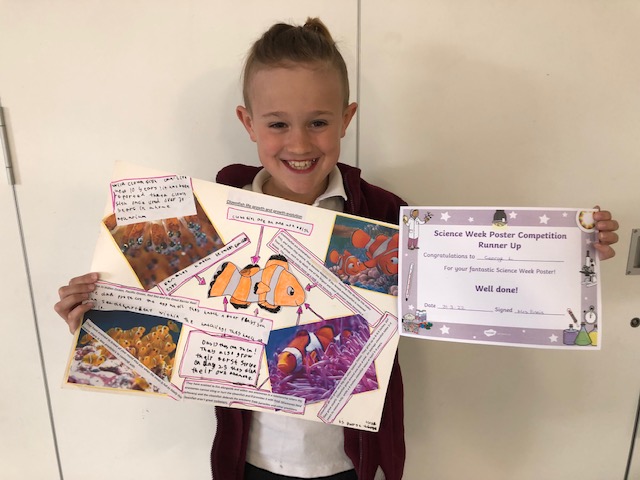 